	                Východočeské soutěže                            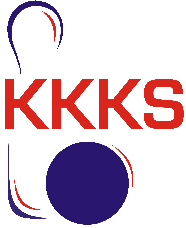 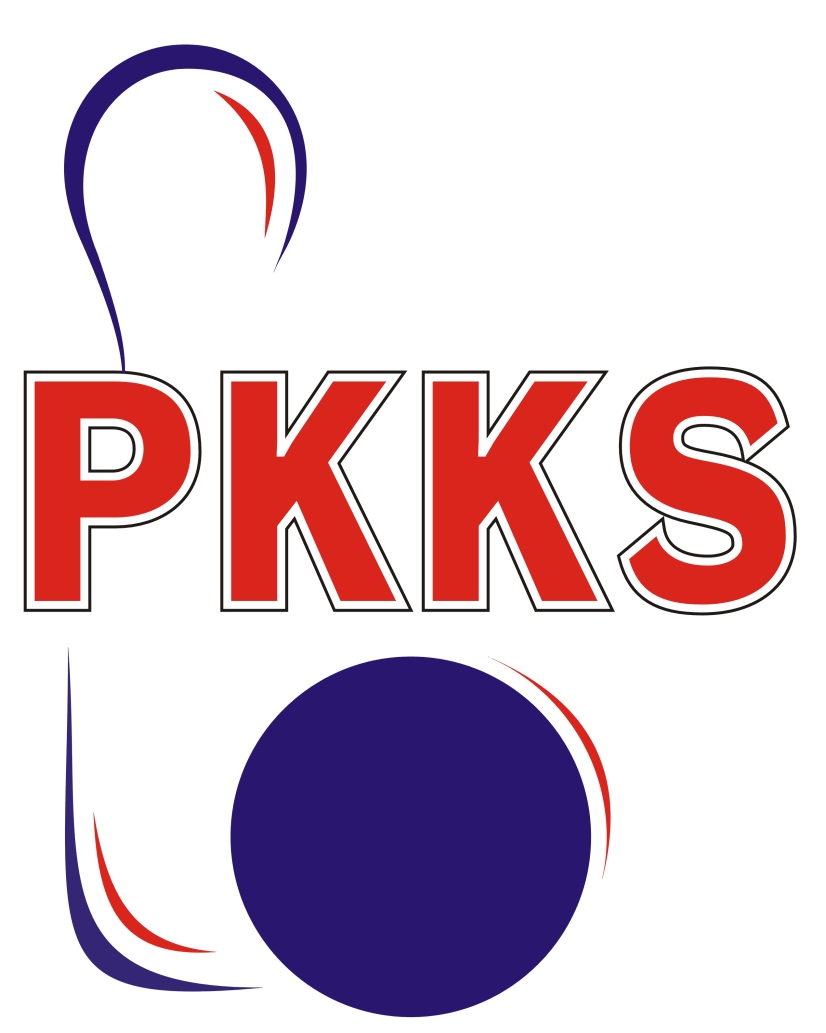                                                                 skupina C                                           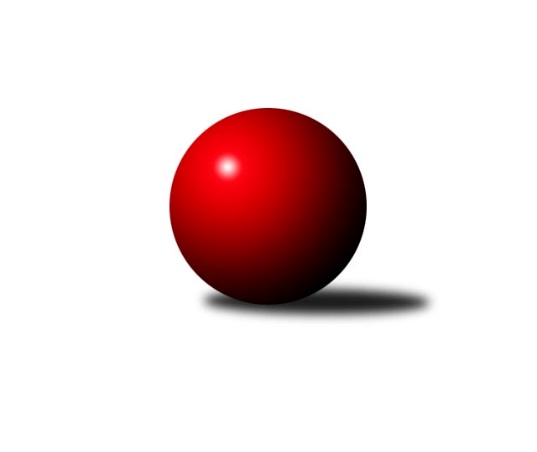 Č.15Ročník 2022/2023	16.2.2023Nejlepšího výkonu v tomto kole: 1529 dosáhlo družstvo: SK Solnice BVýchodočeská soutěž skupina C 2022/2023Výsledky 15. kolaSouhrnný přehled výsledků:SK Solnice B	- TJ Jiskra Hylváty C	10:2	1529:1359		15.2.SK Rybník B	- KK Vysoké Mýto C	10:2	1456:1374		16.2.Tabulka družstev:	1.	KK Svitavy C	14	12	0	2	127 : 41 	 1597	24	2.	TJ Tesla Pardubice C	14	10	0	4	98 : 70 	 1514	20	3.	TJ Tesla Pardubice D	14	9	0	5	98 : 70 	 1578	18	4.	SKK Přelouč B	14	8	0	6	104 : 64 	 1571	16	5.	SK Solnice B	15	9	0	6	112 : 68 	 1584	18	6.	SK Rybník B	15	5	0	10	70 : 110 	 1512	10	7.	KK Vysoké Mýto C	15	4	0	11	58 : 122 	 1489	8	8.	TJ Jiskra Hylváty C	15	1	0	14	29 : 151 	 1425	2Podrobné výsledky kola:	 SK Solnice B	1529	10:2	1359	TJ Jiskra Hylváty C	Patrik Šindler	 	 200 	 234 		434 	 2:0 	 373 	 	193 	 180		Kryštof Vavřín	Nikola Bartoníčková	 	 178 	 144 		322 	 0:2 	 372 	 	209 	 163		Michal Vondrouš	Václav Balous	 	 189 	 189 		378 	 2:0 	 313 	 	143 	 170		Andrea Komprsová	Pavel Dymák *1	 	 210 	 185 		395 	 2:0 	 301 	 	162 	 139		Imamaddin Babayevrozhodčí: Sonnevend Vladimírstřídání: *1 od 50. hodu Martin Kozel ml.Nejlepší výkon utkání: 434 - Patrik Šindler	 SK Rybník B	1456	10:2	1374	KK Vysoké Mýto C	Milan Pustaj	 	 161 	 186 		347 	 2:0 	 314 	 	144 	 170		Jaroslav Polanský	Jan Herrman	 	 187 	 180 		367 	 2:0 	 346 	 	186 	 160		Ondřej Pecza	Jan Suchý	 	 176 	 201 		377 	 2:0 	 335 	 	162 	 173		Michal Jasanský	Zdeněk Číž *1	 	 170 	 195 		365 	 0:2 	 379 	 	176 	 203		Milan Dastychrozhodčí: Herrman Janstřídání: *1 od 51. hodu Jiří ŠafářNejlepší výkon utkání: 379 - Milan DastychPořadí jednotlivců:	jméno hráče	družstvo	celkem	plné	dorážka	chyby	poměr kuž.	Maximum	1.	Lukáš Doubek 	TJ Tesla Pardubice C	417.60	285.8	131.8	8.0	5/7	(452)	2.	Iva Jetmarová 	KK Svitavy C	417.26	282.8	134.5	6.3	6/7	(491)	3.	Miroslav Skala 	SKK Přelouč B	417.17	292.6	124.5	7.8	6/7	(459)	4.	Ivana Brabcová 	TJ Tesla Pardubice D	414.18	283.8	130.4	6.3	5/7	(444)	5.	Petr Leinweber 	KK Svitavy C	414.03	282.2	131.8	7.0	5/7	(427)	6.	Dušan Kasa 	SKK Přelouč B	405.83	288.2	117.6	10.3	7/7	(453)	7.	Václav Balous 	SK Solnice B	402.33	275.6	126.7	6.7	7/7	(433)	8.	Marie Drábková 	TJ Tesla Pardubice D	401.38	286.9	114.5	9.0	7/7	(442)	9.	Jiří Turek 	TJ Tesla Pardubice D	401.14	282.1	119.0	11.0	6/7	(429)	10.	Ladislav Češka 	KK Svitavy C	399.24	278.2	121.1	10.0	7/7	(452)	11.	Jindřich Jukl 	KK Svitavy C	399.10	287.1	112.0	12.3	5/7	(441)	12.	Patrik Šindler 	SK Solnice B	397.13	279.3	117.8	8.4	7/7	(434)	13.	Pavel Doležal 	KK Vysoké Mýto C	391.85	272.8	119.1	9.3	5/7	(440)	14.	Josef Suchomel 	SKK Přelouč B	391.60	275.5	116.1	8.0	7/7	(448)	15.	Kryštof Vavřín 	TJ Jiskra Hylváty C	391.11	275.9	115.2	10.4	7/7	(421)	16.	Jan Suchý 	SK Rybník B	389.34	276.6	112.7	10.5	7/7	(443)	17.	Milan Dastych 	KK Vysoké Mýto C	389.20	278.6	110.6	8.7	6/7	(450)	18.	Jiří Brabec 	TJ Tesla Pardubice D	388.33	280.0	108.3	12.4	6/7	(452)	19.	Jaroslav Havlas 	SKK Přelouč B	384.97	281.1	103.9	9.3	7/7	(417)	20.	Jan Herrman 	SK Rybník B	380.75	268.8	112.0	11.8	5/7	(403)	21.	Milan Pustaj 	SK Rybník B	377.58	271.5	106.1	11.9	6/7	(426)	22.	Marek Crlík 	TJ Tesla Pardubice C	376.27	267.9	108.3	11.5	7/7	(440)	23.	Kamil Dvořák 	TJ Tesla Pardubice C	372.05	269.4	102.7	13.7	6/7	(413)	24.	Lubomír Bačovský 	KK Svitavy C	371.40	266.5	104.9	12.1	5/7	(417)	25.	Michal Jasanský 	KK Vysoké Mýto C	369.54	265.6	104.0	10.4	6/7	(405)	26.	Ondřej Pecza 	KK Vysoké Mýto C	368.85	263.3	105.6	13.0	6/7	(430)	27.	Jiří Šafář 	SK Rybník B	368.52	265.0	103.5	11.5	7/7	(398)	28.	Hana Krumlová 	TJ Tesla Pardubice D	366.40	265.4	101.0	13.1	5/7	(426)	29.	Vít Musil 	TJ Tesla Pardubice C	364.84	256.8	108.0	15.9	5/7	(396)	30.	Jan Žemlička 	TJ Jiskra Hylváty C	350.58	255.5	95.0	15.8	6/7	(420)	31.	Andrea Komprsová 	TJ Jiskra Hylváty C	337.79	247.3	90.5	17.6	6/7	(377)		Adam Krátký 	KK Svitavy C	414.00	280.0	134.0	6.5	1/7	(420)		Pavel Dymák 	SK Solnice B	412.05	290.6	121.5	8.1	4/7	(432)		Karel Janovský 	SKK Přelouč B	406.00	301.0	105.0	16.0	1/7	(406)		Martin Kozel  ml.	SK Solnice B	397.67	277.3	120.3	9.7	3/7	(412)		Vít Jireš 	SK Solnice B	393.75	278.3	115.5	9.3	4/7	(421)		Monika Nováková 	TJ Tesla Pardubice C	393.00	287.5	105.5	13.5	1/7	(431)		Zdeněk Číž 	SK Rybník B	392.50	279.0	113.5	6.6	2/7	(415)		Josef Ledajaks 	KK Vysoké Mýto C	389.50	276.0	113.5	10.5	2/7	(429)		Filip Roman 	KK Svitavy C	388.00	269.7	118.3	10.0	3/7	(423)		Jakub Hemerka 	KK Vysoké Mýto C	382.00	273.0	109.0	7.0	1/7	(390)		Petr Kosejk 	SK Solnice B	380.69	276.8	103.9	13.1	4/7	(416)		Martin Bryška 	TJ Jiskra Hylváty C	380.58	271.4	109.2	11.3	3/7	(428)		Oldřich Hubáček 	TJ Tesla Pardubice C	380.22	270.6	109.7	11.4	3/7	(421)		Jan Vostrčil 	TJ Jiskra Hylváty C	374.17	270.7	103.5	13.0	3/7	(417)		Matyáš Motyčka 	SK Rybník B	372.50	269.0	103.5	12.0	2/7	(394)		Nikola Bartoníčková 	SK Solnice B	369.63	266.6	103.0	13.6	2/7	(406)		Pavel Strnad 	TJ Jiskra Hylváty C	366.50	270.8	95.7	13.2	3/7	(408)		Michal Vondrouš 	TJ Jiskra Hylváty C	365.33	258.0	107.3	12.3	3/7	(372)		Jaroslav Polanský 	KK Vysoké Mýto C	356.35	259.2	97.2	15.4	4/7	(436)		Jiří Zvejška 	KK Vysoké Mýto C	340.67	247.0	93.7	15.7	3/7	(370)		Stanislav Škopek 	SKK Přelouč B	334.00	254.0	80.0	19.0	1/7	(334)		Pavel Renza 	SK Rybník B	333.50	243.0	90.5	16.5	2/7	(345)		Jan Hodr 	TJ Jiskra Hylváty C	326.00	237.0	89.0	17.0	1/7	(326)		Michal Bujok 	TJ Jiskra Hylváty C	306.50	230.5	76.0	23.0	2/7	(321)		Imamaddin Babayev 	TJ Jiskra Hylváty C	303.83	221.7	82.2	21.8	3/7	(355)		Tereza Vacková 	TJ Jiskra Hylváty C	303.67	225.3	78.3	21.5	2/7	(324)Sportovně technické informace:Starty náhradníků:registrační číslo	jméno a příjmení 	datum startu 	družstvo	číslo startu
Hráči dopsaní na soupisku:registrační číslo	jméno a příjmení 	datum startu 	družstvo	21632	Michal Vondrouš	15.02.2023	TJ Jiskra Hylváty C	Program dalšího kola:16. kolo23.2.2023	čt	18:00	KK Vysoké Mýto C - SK Solnice B	24.2.2023	pá	18:30	TJ Jiskra Hylváty C - SK Rybník B	Nejlepší šestka kola - absolutněNejlepší šestka kola - absolutněNejlepší šestka kola - absolutněNejlepší šestka kola - absolutněNejlepší šestka kola - dle průměru kuželenNejlepší šestka kola - dle průměru kuželenNejlepší šestka kola - dle průměru kuželenNejlepší šestka kola - dle průměru kuželenNejlepší šestka kola - dle průměru kuželenPočetJménoNázev týmuVýkonPočetJménoNázev týmuPrůměr (%)Výkon4xPatrik ŠindlerSolnice B4345xPatrik ŠindlerSolnice B115.34348xMilan DastychV. Mýto C3796xMilan DastychV. Mýto C105.33793xVáclav BalousSolnice B3782xJan SuchýRybník B104.743772xJan SuchýRybník B3773xJan HerrmanRybník B101.973672xKryštof VavřínHylváty C3734xVáclav BalousSolnice B100.423781xMichal VondroušHylváty C3723xKryštof VavřínHylváty C99.09373